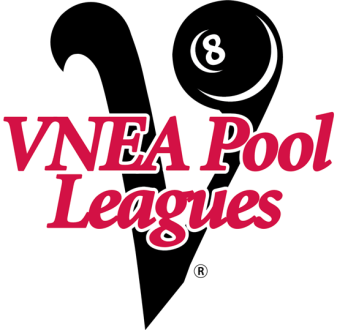 LORAIN FALL 8 BALL LEAGUEMEETINGSEPTEMBER 11THELYRIA MOOSE555 TERNES ST. ELYRIA7:30 PMIF YOU CAN NOT ATTEND PLEASE CALL THE OFFICE440-366-9529 EXT 210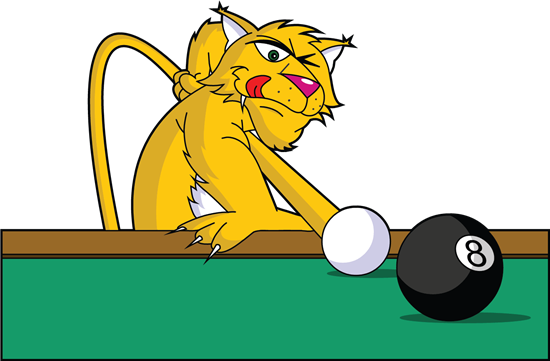 